安全评价报告信息公布表机构名称湖北景深安全技术有限公司湖北景深安全技术有限公司湖北景深安全技术有限公司资质证号APJ-  (鄂) -002APJ-  (鄂) -002委托单位湖北鑫甬生物环保科技有限公司湖北鑫甬生物环保科技有限公司湖北鑫甬生物环保科技有限公司湖北鑫甬生物环保科技有限公司湖北鑫甬生物环保科技有限公司湖北鑫甬生物环保科技有限公司项目名称危险化学品重大危险源危险化学品重大危险源危险化学品重大危险源危险化学品重大危险源危险化学品重大危险源危险化学品重大危险源业务类别化学原料、化学品及医药制造业化学原料、化学品及医药制造业化学原料、化学品及医药制造业化学原料、化学品及医药制造业化学原料、化学品及医药制造业化学原料、化学品及医药制造业安全评价过程控制情况安全评价过程控制情况安全评价过程控制情况安全评价过程控制情况安全评价过程控制情况安全评价过程控制情况安全评价过程控制情况安全评价 项目管理项目组长项目组长技术负责人技术负责人过程控制负责人过程控制负责人安全评价 项目管理谭  辉谭  辉王冬梅王冬梅余海波余海波编制过程报告编制人报告编制人报告提交日期报告提交日期报告审核人报告审批人编制过程周智鑫、谭  辉周智鑫、谭  辉2023.05.042023.05.04张  苛王冬梅安全评价项目参与人员姓名认定专业安全评价师从业识别卡 /证书编号安全评价师从业识别卡 /证书编号注册安全工程师 注册证号是否专职安全评价项目参与人员谭  辉化工工艺/化工机 械028934/S011032000110192001025028934/S01103200011019200102542180175866专职安全评价项目参与人员鲁小芳安全/通风036168/S011032000110193000940036168/S01103200011019300094042220298206专职安全评价项目参与人员丁鹏程自动化039995/S011032000110203000932039995/S011032000110203000932/专职安全评价项目参与人员夏  鹏化工工艺035984/S011032000110192000988035984/S011032000110192000988/专职安全评价项目参与人员周智鑫化工工艺035980/S011032000110192001446035980/S01103200011019200144642190219314专职安全评价项目参与人员冀仕盛电气012346/0800000000207709012346/0800000000207709/专职安全评价项目参与人员张  苛化工工艺/化工机 械028935/S011032000110201000564028935/S01103200011020100056442180199401专职安全评价项目参与人员余海波机械036169/S011032000110193001025036169/S01103200011019300102542220298195专职安全评价项目参与人员王冬梅化工工艺030942/S011032000110191000567030942/S01103200011019100056742180175741专职项目简介项目简介项目简介项目简介项目简介项目简介项目简介湖北鑫甬生物环保科技有限公司成立于2018年12月，位于枝江市姚家港化工园区迪斯科化肥 以西，诺安制药以南，沿江三路以北，姚港四路以东地块，法定代表人为张峻乾，公司注册 资金3000万元， 占地128.5亩。经营范围包括一般项目：工程和技术研究和试验发展；专用 化学产品制造 (不含危险化学品) ；专用化学产品销售 (不含危险化学品) ；技术服务、技 术开发、技术咨询、技术交流、技术转让、技术推广；货物进出口；技术进出口 (除依法须 经批准的项目外，凭营业执照依法自主开展经营活动) 许可项目：危险化学品经营 (依法须 经批准的项目，经相关部门批准后方可开展经营活动，具体经营项目以相关部门批准文件或 许可证件为准) 。为认真贯彻“安全第一、预防为主、综合治理”的安全生产方针，加强危 险化学品重大危险源的管理，湖北鑫甬生物环保科技有限公司委托我公司对其危险化学品重 大危险源进行安全评估工作。湖北鑫甬生物环保科技有限公司成立于2018年12月，位于枝江市姚家港化工园区迪斯科化肥 以西，诺安制药以南，沿江三路以北，姚港四路以东地块，法定代表人为张峻乾，公司注册 资金3000万元， 占地128.5亩。经营范围包括一般项目：工程和技术研究和试验发展；专用 化学产品制造 (不含危险化学品) ；专用化学产品销售 (不含危险化学品) ；技术服务、技 术开发、技术咨询、技术交流、技术转让、技术推广；货物进出口；技术进出口 (除依法须 经批准的项目外，凭营业执照依法自主开展经营活动) 许可项目：危险化学品经营 (依法须 经批准的项目，经相关部门批准后方可开展经营活动，具体经营项目以相关部门批准文件或 许可证件为准) 。为认真贯彻“安全第一、预防为主、综合治理”的安全生产方针，加强危 险化学品重大危险源的管理，湖北鑫甬生物环保科技有限公司委托我公司对其危险化学品重 大危险源进行安全评估工作。现场开展工作情况现场开展工作情况勘察人员谭  辉、夏  鹏、鲁小芳勘察时间2023.02. 18勘察任务现场勘查、收集并核实业主单位提供的安全评价相关资料勘察中发 现的问题（1）罐区内危险化学品丙烯腈的储罐上，丙烯腈的名称涂刷掉漆、模糊不清。（2）当前公司的总平面布置图与实际的建设情况不相符，部分总平面布置图上布置有建构筑物的区域目前为空地。公司需要按照实际建设进度对总平面布置图进行更新。（3）罐区内一洗眼器被液体物料输送管线挡住道路，不便于应急使用，需更改其布置位置或加装一台洗眼器在方便使用的区域。（4）泵棚张贴的丙烯腈安全周知卡上，丙烯腈的危险性类别和危险性标志处标识不全，仅标识了其“有毒”危险性，未标识其“易燃”危险性。（5）根据《全国安全生产专项整治三年行动计划》，重大危险源相关岗位各项负责人的学历应具备相关专业大专及以上学历或化工类中级及以上职称，目前部分相关岗位的在职人员不具备相应学历。评价项目其 他信息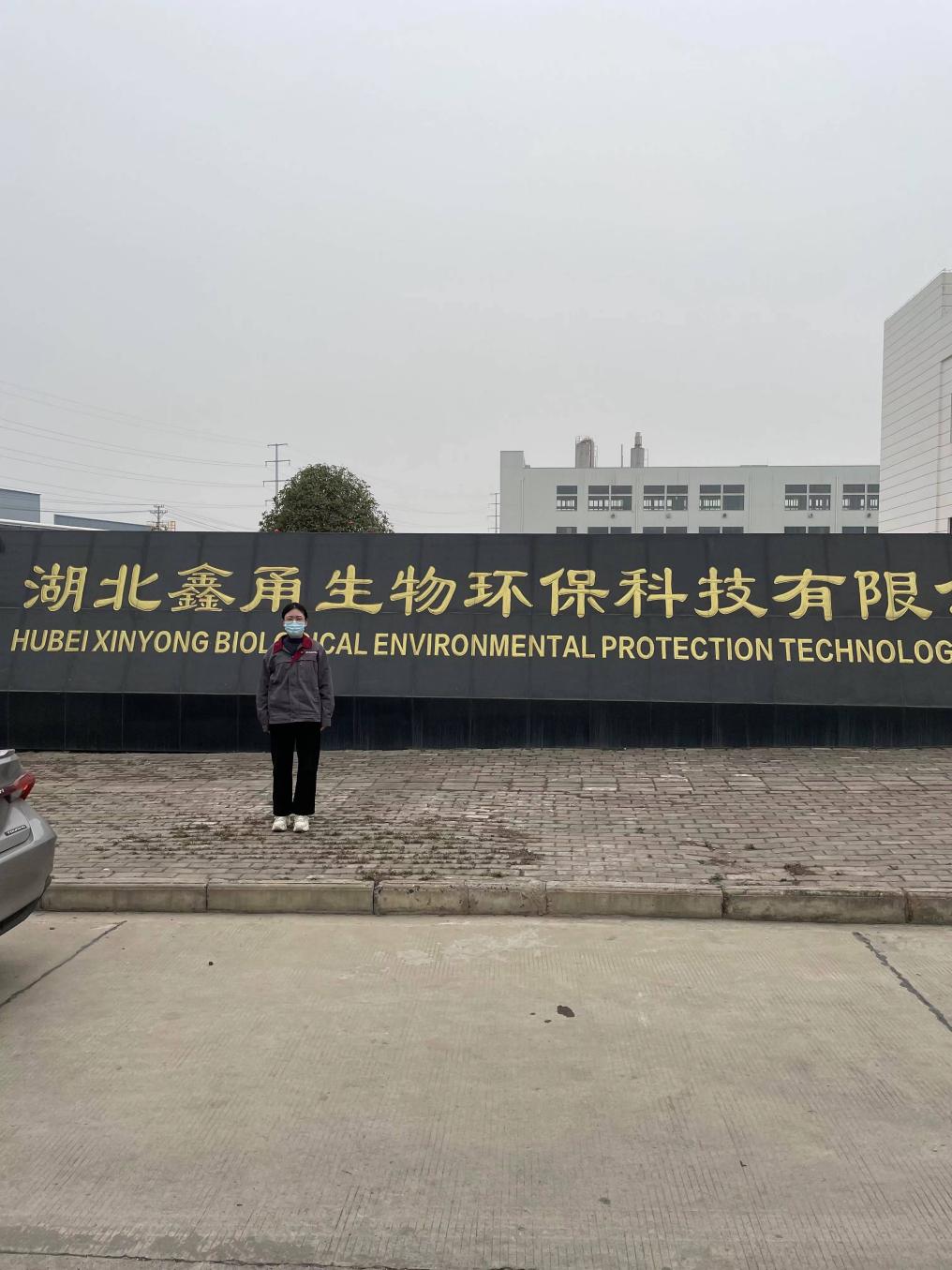 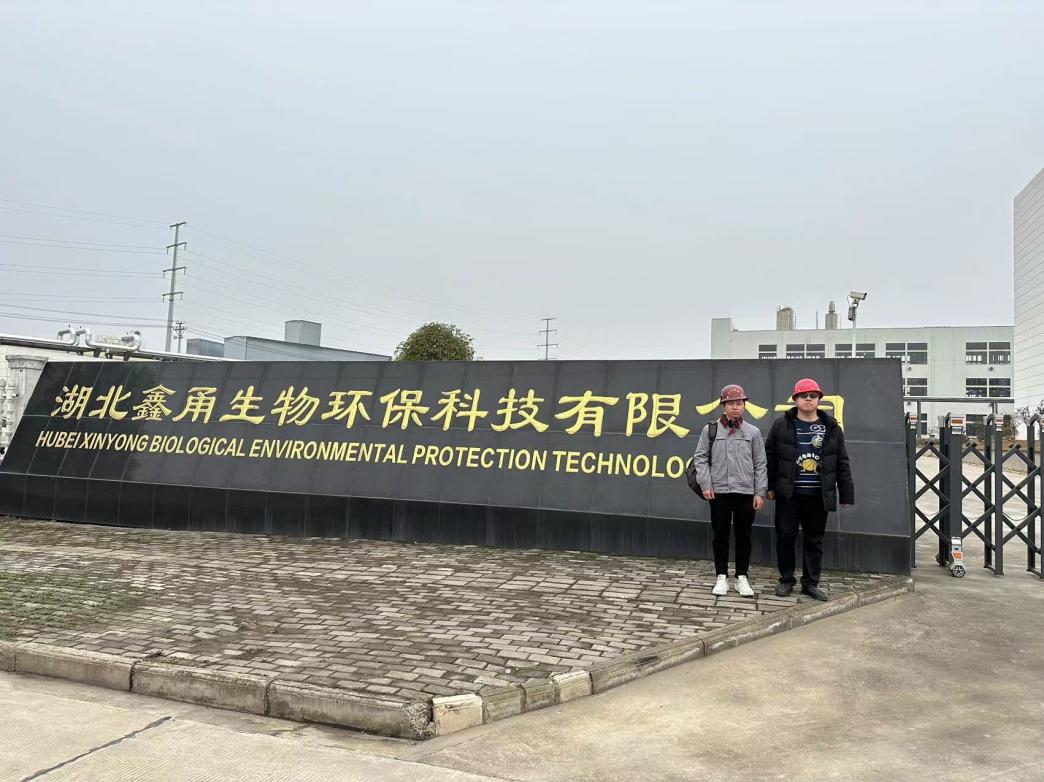 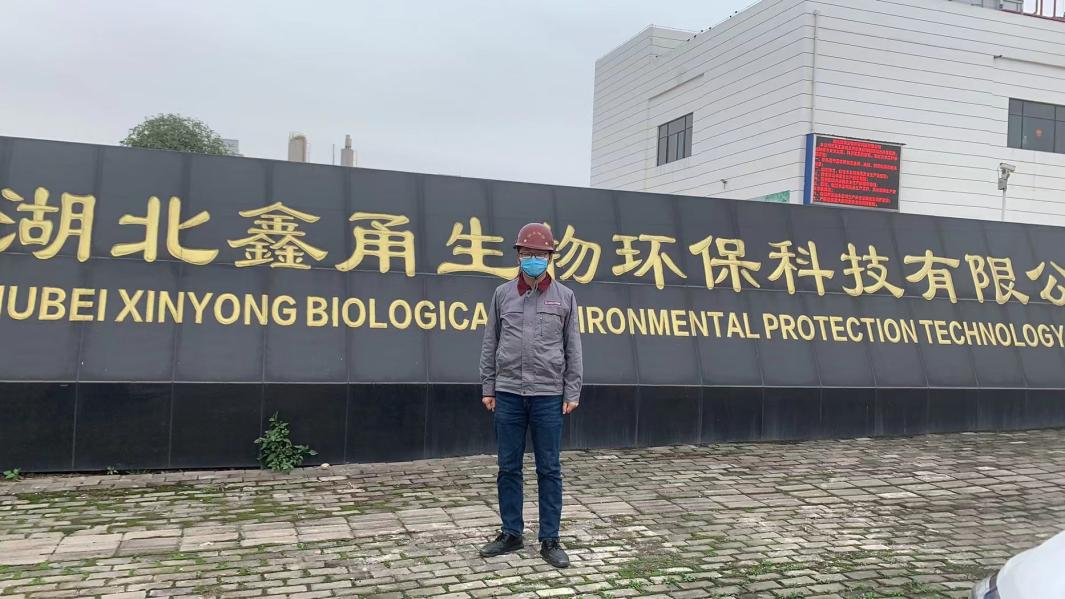 